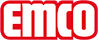 emco Bauemco INOX® LINEO 22ModelLINEO 22Material: Chrome-nickel steel (V2A). Suitable for emco Diplomat 517/522. Profile width 50 mm. Different fonts and several widths available. An additional 1 mm thin sheet is inserted beneath the stainless steel profile and riveted to the areas of it which cannot be seen; this prevents dirt and debris from being pressed down into the letters.Approx. material thickness (mm)1,5Contactemco Bautechnik GmbH · Breslauer Straße 34 - 38 · D-49808 Lingen (Ems) · Germany · Phone: +49 (0) 591/9140-500 · Fax: +49 (0) 591/9140-852 · Email: bau@emco.de · www.emco-bau.com